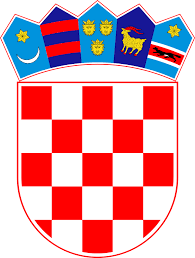 REPUBLIKA HRVATSKAISTARSKA ŽUPANIJAGRAD POREČ – PARENZOUpravni odjel za društvene djelatnostiJavni natječajza financiranje programa i projekata organizacija civilnog društva u području razvoja civilnog društva, kulture, sporta i rekreacije i socijalne skrbi u 2024. C4a - OBRAZAC OPISNOG I FINANCIJSKOG IZVJEŠTAJA PROGRAMA/PROJEKTA(čiji je traženi iznos iz proračuna Grada Poreča-Parenzo manji od 1.000,00 eura)Rok za podnošenje izvještaja je 31.03.2025. godineI.OPĆI PODACI OPĆI PODACI 1.Naziv organizacije2.Osoba ovlaštena za zastupanje organizacije3.Naziv odobrenog programa /projekta4.Upisati naziv prioritetnog područja i podprioriteta5.Trajanje projekta/programa6.Klasa ugovora (prepisati iz ugovora)7.Odobreni iznos€II.POSTIGNUĆA U PROVEDBI PROJEKTA/PROGRAMA1. Opišite u kojoj su mjeri ciljevi programa/projekta ostvareni.(sukladno prijedlogu programa/projekta za koji su odobrena bespovratna sredstva)1. Opišite u kojoj su mjeri ciljevi programa/projekta ostvareni.(sukladno prijedlogu programa/projekta za koji su odobrena bespovratna sredstva)2. U kojoj mjeri je realiziran program/projekt. Detaljno opišite na koji ste način realizirali prijavljene aktivnosti (metode provedbe, vremenski period provedbe, korisnici, sudionici, volonteri i sl.). Dodati redaka po potrebi.3. Koje su konkretne promjene nastale u Gradu Poreču – Parenzo kao rezultat vaših aktivnosti?2. Napomene uz financijski izvještaj (upišite ukoliko smatrate da je potrebno pojasniti određene stavke financijskog izvještaja ili eventualna odstupanja od odobrene specifikacije troškova):Upisati ime i prezimePotpisMPVoditelja/ica programa/projekta:Osoba odgovorna za zastupanje:Mjesto i datum: